О проведении 21-22 сентября 2022 года Форума на тему: «Бизнес нового времени: контроль, ресурсы, возможности»!21-22 сентября 2022 года в Ростове-на-Дону в рамках национального проекта «Малое и среднее предпринимательство и поддержка индивидуальной предпринимательской инициативы» состоится Форум для малого и среднего предпринимательства и всех жителей Ростовской области, заинтересованных в организации или развитии собственного дела на тему: «Бизнес нового времени: контроль, ресурсы, возможности».Мероприятие пройдет на некоммерческой основе в двух форматах: очное участие по адресу: г. Ростов-на-Дону, ул.Седова, 6/3, БЦ «Балканы», 1 этаж, центр «Мой бизнес» а также онлайн-участие – на платформе Mirapolis Virtual Room.Организатором  мероприятия выступает Автономная некоммерческая организация – микрофинансовая компания «Ростовское региональное агентство поддержки предпринимательства» (АНО МФК «РРАПП»), Центр «Мой бизнес» при поддержке Правительства Ростовской области и Министерства экономического развития Ростовской области.В рамках форума 15 ведущих федеральных и региональных экспертов по продажам, построению сетевого маркетинга, стратегическому развитию и антикризисному управлению бизнесом дадут новые идеи для активного развития, поделятся с участниками:- как продавать много и достигать поставленных целей;- как не упустить возможности и выйти на новые рынки;- как эффективно управлять рисками;- как за 15 минут в день контролировать финансовые потоки;- как стабильно развиваться в современных условиях.Кроме того, форум – это открытая площадка, на которой представители малого и среднего бизнеса смогут обменяться опытом и найти ответы на самые сложные вопросы!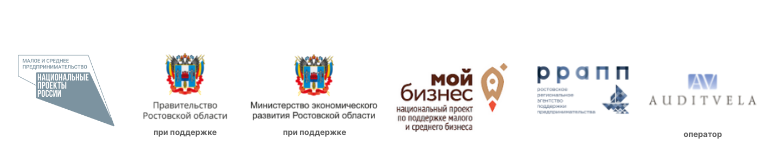 ФОРУМ ДЛЯ СУБЪЕКТОВ МАЛОГО И СРЕДНЕГО ПРЕДПРИНИМАТЕЛЬСТВА РОСТОВСКОЙ ОБЛАСТИ«БИЗНЕС НОВОГО ВРЕМЕНИ: КОНТРОЛЬ, РЕСУРСЫ, ВОЗМОЖНОСТИ»21 – 22 сентября 2022 годаОЧНОЕ УЧАСТИЕ (количество мест ограничено)ул. Седова, 6/3, БЦ «Балканы», 1 этаж, центр «Мой бизнес»ОНЛАЙН-УЧАСТИЕ наплатформеMirapolisVirtualRoomПРОГРАММА21СЕНТЯБРЯ 2022 ГОДАБИЗНЕС В УСЛОВИЯХ НЕОПРЕДЕЛЕННОСТИ: ПРОГНОЗЫ И ПЕРСПЕКТИВЫс 10:00 до 19:3010:00 – 10:15 Открытие Форума. Приветственное слово участникамКуринова Яна Игоревна – директор Автономной некоммерческой организации – микрофинансовой компании «Ростовское региональное агентство поддержки предпринимательства».Восканян Елена Федоровна – управляющий Группы Компаний «Аудит-Вела».10.15-11:45КАТЕГОРИЙНЫЙ МЕНЕДЖМЕНТ КАК ИНСТРУМЕНТ ПОВЫШЕНИЯ ПРИБЫЛИВажность работы с системой не только продаж, но и закупок с нуля с самого начала бизнесаЗакупки должны работать системно, по чек-листу, по трекеру.Скокова Анна (г. Самара) – эксперт, консультант по управлению ассортиментом и товарными запасами, опыт работы свыше 18 лет с российскими и зарубежными оптовыми компаниями.11:45-12:15КАК СИСТЕМНО РАСТИ КАЖДЫЙ МЕСЯЦ НА 15-30%Четыре главные цифры, фокусируясь на которых бизнес системно начинает расти.Как мотивировать команду на повышение доходности бизнеса?Как системный рост сохранить при передаче дел наемному директору.Щучинов Павел(г. Хабаровск) – предприниматель, ментор по системному управлению бизнесом. Создал с нуля 4 бизнеса, довел до прибыли и успешно продал разным инвесторам.ПЕРЕРЫВ 12:15-12:3012:30-13:00МАСШТАБИРОВАНИЕ: 400 ФИЛИАЛОВ ПО ФРАНШИЗЕ (ПРАКТИЧЕСКИЙ КЕЙС)Кульнев Алексей (г. Ростов-на-Дону)– действующий предприниматель, франчайзер самой крупной в мире ремонтно-строительной компании ELLIS, резидент бизнес-сообщества «REACTOR».13:00-13:30РЫНОЧНЫЙ ПОДХОД К БИЗНЕСУ: КАК ЭТО РАБОТАЕТЧто такое рыночный подход в бизнесе?«От идеи» vs. «От рынка»Почему подход: «от идеи» больше не работает?Как выявить актуальные потребности рынка?Можно ли сформировать новую потребность, и что для этого потребуется?Что делать, если есть суперидея, но нет под нее потребности?Цепочка: инсайт – ценность – потребность – продуктДворникова Екатерина (г. Москва) – эксперт по бизнес уникальности, эффективным стратегиям, маркетингу и брендингу, ментор, бизнес коуч, преподаватель МВА. В бизнесе 22 года.13:30-14:15МЕЖДУНАРОДНЫЙ БИЗНЕС В НОВЫХ РЕАЛИЯХ. КАКИЕ ВОЗМОЖНОСТИ ОТКРЫТЫ СЕГОДНЯ?На каких площадках опасно работать и почему?Какие площадки актуальны для предпринимателей?Как быстро найти поставщика в других странах?Что необходимо по документации при торговле иностранным товаром в России?Нюансы продажи товаров на различных интернет-площадках: Документация, штрафы, аресты товара, аресты денег. Какой бизнес открыть? С какими странами можно работать за рубежом? Структура логистики из заграницы.Альтернативные варианты бизнесов в России.Грудинина Александра (г. Новосибирск) – основатель маркетингового агентства DML и двух онлайн-магазинов. Более 20 лет работает в сфере продвижения брендов в РФ и других странах мира.14:15-14:45SOFT SKILLS ДЛЯ ЭФФЕКТИВНЫХ ПРОДАЖ: ИДЕАЛЬНЫЙ ПРОДАЖНИК - КТО ОН? ЧЕГО СЕГОДНЯ ХОЧЕТ РАБОТОДАТЕЛЬ ОТ СПЕЦИАЛИСТА ПО ПРОДАЖАМ?Лавренова Олеся (г. Ростов-на-Дону) –Директор HeadHunter Юг, в зоне ответственности территория ЮФО и Северного Кавказа, 12 лет экспертизы в сфере подбора персонала,опыт работы в масштабном корпоративном HR и в крупнейшем рекрутинговом агентстве.ПЕРЕРЫВ 14:45-15:3015:30-16:00ФИНАНСОВЫЕ СТРАТЕГИИ НЫНЕШНЕГО ВРЕМЕНИКак финансовое планирование влияет на конечный результат.Стратегические цели финансового планирования.На что опирается финансовое планирование.Что охватывает финансовое планирование.Как понять финансовые возможности предприятия.Цивинская Елена (г. Москва) –Эксперт в финансовой сфере — инвестиции, сохранение, преумножение капитала. С «нуля» построила отдел продаж в адвокатском бюро и юридической компании.16:00-16:30УПРАВЛЕНИЕ РИСКАМИ В УСЛОВИЯХ ВЫСОКОЙ НЕПРЕДСКАЗУЕМОСТИИнструменты для анализа рисков. Как выяснить все возможные сценарии развития событий и заблаговременно к ним подготовится.Как оценить вероятность реализации сценариев.3 действия для увеличения стрессоустойчивости компании.Кузьминых Алексей(г. Москва) – практикующий предприниматель, эксперт в маркетинге, бизнес-терапевт со стажем более 25 лет. Автор образовательных семинаров и практикумов по стратегическому маркетингу, дизайн-мышлению, исследованию потребителей, теории решения изобретательских задач.16:30-17:00СИСТЕМА ВНУТРЕННЕГО КОНТРОЛЯ, ОТВЕЧАЮЩАЯ МАСШТАБАМ БИЗНЕСА Восканян Елена Федоровна (г. Ростов-на-Дону) – управляющий Группы Компаний «Аудит-Вела». Член Ассоциации Независимых Директоров, MBA, квалификация Мастер Делового Администрирования. Аттестованный специалист по программе «Управление проектами по стандарту РМВОК (PMI) Подготовка и сертификация» ОЧУ ДПО «УКЦ «Проектная практика». Участник международных проектов «Business for Russia» (США, Германия, Англия). Аттестованный аудитор, практический опыт в консалтинге и аудите – 26 лет. Опыт успешной реализации проектов по оптимизации бизнес-процессов в холдинговых предприятиях. Автор статей в журнале «Налоговая политика и практика».17:00-17:30ЗДОРОВЫЕ ФИНАНСЫ. КАК КОНТРОЛИРОВАТЬ ФИНАНСОВОЕ ПОЛОЖЕНИЕ БИЗНЕСА, ТРАТЯ 20 МИНУТ В НЕДЕЛЮКакие ключевые показатели необходимы для контроля финансового состояния бизнеса.Как обеспечить быстрый сбор информации для этого.Каким должен быть финансовый отчет бизнеса, чтобы оперативно принимать решение.Руденко Ольга(г. Краснодар) – эксперт антикризисного управления, расчетов и реализации бизнес-планов, привлечения инвесторов, постановки управленческого учета. Создатель авторской методики финансового анализа для малого и среднего бизнеса.ПЕРЕРЫВ 17:30-17:4017:40-18:10КОНВЕРСИЯ 100% ЧЕРЕЗ НОВУЮ ПСИХОЛОГИЮ ПРОДАЖРазбор термина «продать».Любовь-ключ к продаже.Найденкова Наталья (г. Москва) – наставник по созданию новых стратегий в бизнесе, жизни и мышлении. Мастер бизнес разборов и автор книги и методики «Заплати себе».МАСТЕРМАЙНД18:10-19:30ПОДБОР И УПРАВЛЕНИЕ ПЕРСОНАЛОМ В УСЛОВИЯХ ЗАПУСКА БИЗНЕСАГрудинина Александра (г. Новосибирск) – основатель маркетингового агентства DML и двух онлайн-магазинов. Более 20 лет работает в сфере продвижения брендов в РФ и других странах мира.СТРАТЕГИЧЕСКИЙ МАРКЕТИНГ ДЛЯ МАЛОГО И СРЕДНЕГО БИЗНЕСАКузьминых Алексей(г. Москва) – практикующий предприниматель, эксперт в маркетинге, бизнес-терапевт со стажем более 25 лет. Автор образовательных семинаров и практикумов по стратегическому маркетингу, дизайн-мышлению, исследованию потребителей, теории решения изобретательских задач.КОЛИЧЕСТВО ДЕНЕГ И КАЧЕСТВО ОТНОШЕНИЙ С ТОЧКИ ЗРЕНИЯ ЗАКОНОВ ИЕРАРХИИ И ЛОЯЛЬНОСТИНайденкова Наталья (г. Москва) – наставник по созданию новых стратегий в бизнесе, жизни и мышлении. Мастер бизнес разборов и автор книги и методики «Заплати себе».22 СЕНТЯБРЯ 2022 ГОДААНТИКРИЗИСНЫЕ ТЕХНОЛОГИИ В МАРКЕТИНГЕ И ПРОДАЖАХ 10:00 до 17:3010:00-10:30ПРОДАЖИ НА МАКСИМУМЯкуба Владимир (г. Москва) – самый известный в России «реалити бизнес-тренер». Специалист по лидерству, продажам и работе с командой.Провел обучение в 134 городах, 18 странах. Автор 11 книг. Финалист книжной премии "Деловая книга года".Четырежды признан лучшим в профессии по результатам года (2014-2020 гг).Автор книг по продажам, самодисциплине, мотивации, лидерству, удаленной работе, сервису и работе с клиентами, 4 из которых стали финалистами книжной премии, проводимой «PWC» на Питерском Экономическом Форуме. Ментор по личной эффективности, автор открытого университета Yakuba.online, развивающего слушателей в 4-х направлениях: продажи, ТОП-менеджмент, новое мышление и команда.Номинант Книги Рекордов Гиннеса. 10:30-11:00ЗАЧЕМ НУЖЕН ДИЗАЙН? КАК ОН ПОМОГАЕТ УПРАВЛЯТЬ ПОТРЕБИТЕЛЕМЗачем нужен дизайн? Дизайн важный инструмент донести ваши маркетинговые и стратегические решения до вашего потребителя.Дизайн – это проектирование.С экономическим эффектомВлияние визуальной коммуникации на потребителя.Три основных способа управления эмоциями целевой аудитории.Ребрендинг и рестайлинг, в чем отличие и нужно ли вам это?Жокина Алена (г. Москва) – спикер магистерской программы «Управление контентом и медиа проектами» образовательной компании Нетологии, бренд дизайнер, управляющий партнер Консалтинговой группы PMG. Эксперт с 15-летним опытом работы в сфере визуальных коммуникаций и дизайне.11:00-11:30ТРИ СУПЕР-КОНЦЕПТАИНТЕРНЕТМАРКЕТИНГА 2022Как выделится на рынке и найти свое УТП? Как оказывать услуги, которые действительно нужны клиентам? Как искать проблемные места в своем маркетинге? Как выстраивать эффективные бизнес-процессы маркетинга? 3 концепта, которые ответят на все ваши вопросы про стратегию маркетинга!Алфёров Евгений (г. Санкт-Петербург) – Эксперт со стажем более 15 лет по продвижению – от SEO, таргетированной и контекстной рекламы до стратегического планирования и управления отделами интернет-маркетинга, работал с бюджетами от 5 000 рублей до 60 тысяч долларов (в сутки).11:30-12:00ОБЗОР РЫНКА ИНТЕРНЕТ-МАРКЕТИНГА. ПРОСТОЙ СПОСОБ БЫСТРО СОЗДАТЬ ПОТОК КЛИЕНТОВ ЧЕРЕЗ «ЛЕНИВУЮ МОДЕЛЬ»Как сделать чтобы реклама окупалась?Как правильно делегировать маркетинг и сделать все чужими руками.Как быстро за месяц запустить ленивую модель. Пошаговая инструкция.Как сделать мафия-оффер (предложение, от которого невозможно отказаться).Как правильно выбрать сегмент целевой аудитории.Как «упаковать» услугу в продукт.Как построить удаленный отдел маркетинга из фрилансера и управлять им тратя 1 час в неделю.Смирнов Денис (г. Москва) – эксперт по построению системного маркетинга. Более 400 проектов по масштабированию бизнеса до 10-ти кратного увеличения. Практикующий интернет-маркетолог, дважды лауреат премии "Лучший кейс в Digital-маркетинге"ПЕРЕРЫВ 12:00-12:2012:20 – 12:50 КАК АНАЛИТИКА ДАННЫХ РАЗРУШИТ ВАШ БИЗНЕС ИЛИ ОБЕСПЕЧИТ РОСТ НА ДЕСЯТКИ ПРОЦЕНТОВКлючевые аналитические данные в маркетинге.Как запустить процесс теста гипотез и контроля результатов.Какая основная информация нужна для принятия маркетинговых решений: сjm, конкурентный анализ, сквозная аналитика, трекинг гипотезДаценко Александр (г. Ростов-на-Дону) – основатель компании «Клевер Лаб», резидент бизнес-сообщества «Эквиум». Значительный практический опыт управления по выстраиванию маркетинга в бизнесе и выстраиванию маркетинговых связок в процессе изменений, формированию маркетинговых процессов с «нуля». Свыше 80 проектов в год.12:50-13:20КАК ПОВЫСИТЬ ПРОДАЖИ С ПОМОЩЬЮ КОНТЕНТ-МАРКЕТИНГА•	Экономика доверия и внимания: почему сейчас без контента не продать•	Как сочетать пользу и продажу в статьях, лид-магнитах, презентациях•	Что мешает создавать контент и как это победитьКовалева Светлана (г. Калининград) – с 2006 года в интернет-маркетинге, 9 лет управляла своим digital-агентством, автор курсов по экспертному контенту, написала 200+ статей и кейсов, сертифицированный эксперт Яндекса по обучению, сертифицированный бизнес-тренер и коуч, автор книги «Экспертный контент в маркетинге».13:20-13:50КАК БИЗНЕСУ ВЫЙТИ В ОНЛАЙН И НАЧАТЬ ЗАРАБАТЫВАТЬКак изменился рынок за последние 2 года.Как сегодня выглядит покупательское поведение.Какие инструменты помогут бизнесу продвигаться онлайн и зарабатывать, а о каких инструментах стоит забыть.Какие существуют стратегии продвижения в новой реальности для B2C и B2B бизнесов.Как не допустить типичные ошибки при выводе бизнеса в онлайн.Магась Юлия(г. Москва) – Основатель digital-агентства MOSSMM, евангелист платформы для работы с блогерами EPICSTARS. Преподаватель в Нетологии, SkillBox, IHSBM, Московской школе кино, Target Girl School, MaEd, МТС, Университете, MBM.ru, МГУ, ВШЭ и РЭУ Плеханова, Член ассоциации спикеров СНГ Радислава Гандапаса, спикер более 120 профессиональных конференций по маркетингу в РоссииПЕРЕРЫВ 13:50-14:2014:20-14:50ЧЕГО ХОТЯТ КЛИЕНТЫ? АНТИКРИЗИСНАЯ ВОРОНКА ПРОДАЖКлючевые точки управления продажами и главная цель руководителяКак организовать рост прибыли, используя воронки продаж?Как помочь продавцам совершать успешные сделки и повысить конверсию воронки?Как управлять состоянием и желанием клиента?Николаев Илья (г. Ростов-на-Дону) – руководитель по развитию "Тренинговый Центр "Галилео", сооснователь проекта "Школа Продаж", Ростов-на-Дону.Построил более 20 отделов продаж в разных нишах, написал более 500 рабочих скриптов, повышает доходы бизнесов минимум на 30%.14:50-15:20ПРОДАЖИ БЕЗ ВЛОЖЕНИЙОнлайн и оффлайн каналы продажПартнёрский маркетингКак настроить волну сарафанного радиоХолодные звонки - стоит ли делать?Шабаров Юрий (г. Краснодар) – бизнес-тренер по продажам. Создатель уникальных скриптов. Член Ассоциации спикеров СПб. Автор 2х книг по продажам.МАСТЕРМАЙНДПРОДАЖИ 5.0 В ФОРМАТЕ "РЕАЛИТИ"15:20-17:30ТЕЛЕФОННЫЕ ПРОДАЖИ ПО-НОВОМУ8 правил телефонных продаж. Переговорыпо методу «ГУСя», техника «АИНИД», работа смикроэмоциями. «Зацепки» и «дожим». Какстановиться «своим» с первых секунд.контакта.РЕАЛИТИ-ЗВОНКИРеалити-звонок из зала в компанию, клиентуна выбор участников: новому или текущему:«ведение переговоров с целью перевестиклиента на следующий этап» ТОП-ошибки впереговорах.ЛИЧНЫЕ ПРОДАЖИ 1Х1Приемы эффективных встреч 1х1. Как управлять «дистанцией», не скатываясь в «панибратство»? 4 варианта расположения на переговорах. «Доработка жестами», сторителлингПЕРЕГОВОРЫ В МЕССЕНДЖЕРАХКак «догонять» клиента сообщениями. Чтоименно писать, чтобы убеждать. Живаяотработка возражений с клиентами.Ключевые фразы для убеждения клиентов.Якуба Владимир (г. Москва) – самый известный в России «реалити бизнес-тренер». Специалист по лидерству, продажам и работе с командой.Провел обучение в 134 городах, 18 странах. Автор 11 книг. Финалист книжной премии "Деловая книга года". Четырежды признан лучшим в профессии по результатам года (2014-2020 гг). Автор книг по продажам, самодисциплине, мотивации, лидерству, удаленной работе, сервису и работе с клиентами, 4 из которых стали финалистами книжной премии, проводимой «PWC» на Питерском Экономическом Форуме. Ментор по личной эффективности, автор открытого университета Yakuba.online, развивающего слушателей в 4-х направлениях: продажи, ТОП-менеджмент, новое мышление и команда. Номинант Книги Рекордов Гиннеса. По обстоятельствам, не зависящим от организаторов, в программу мероприятия могут быть внесены изменения.Если у Вас возникли вопросы, позвоните нам по телефону: +7-903-472-18-96Участие бесплатное! Обязательное условие участия –предварительная регистрация!Регистрация по ссылке